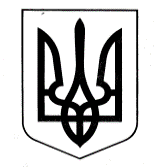 УПРАВЛІННЯ ОСВІТИ САФ’ЯНІВСЬКОЇ СІЛЬСЬКОЇ РАДИ ІЗМАЇЛЬСЬКОГО РАЙОНУ ОДЕСЬКОЇ ОБЛАСТІОЗЕРНЯНСЬКИЙ ЗАКЛАД ЗАГАЛЬНОЇ СЕРЕДНЬОЇ ОСВІТИ НАКАЗ29.04.2022                                                                                            №53/ОПро підсумки проведенняДня цивільного захисту в 2021-2022 н.р.Відповідно до Плану основних заходів з підготовки цивільного захисту закладу у 2022 році,наказу по навчальному закладу від 18.01.2022 р.№19/О «Про організацію та ведення Цивільного Захисту у 2022 році та затвердження Плану основних заходів», а також в рамках Двотижневика знань з основ безпеки та Цивільного Захисту з 18.04.22 по 29.04.22 (дистанційно)серед учнів 1-11 класів було проведеноряд практичних заходів комплексного об'єктового тренування, навчально-методичних заходів цивільного захисту.До організації та проведення онлайн «Дня цивільного захисту»26.04.2022 р. було розроблено документи з підготовки заходів з цивільного захисту, проведено відповідну роботу щодо створення належних умов з питань захисту учнів та працівників на випадок надзвичайних ситуацій, удосконалення теоретичних знань і практичних навичок педагогічного складу та обслуговуючого персоналу до дій у надзвичайних ситуаціях.Головними завданнями «Дня цивільного захисту» були:-  вдосконалення учнями та педагогічним колективом теоретичних знань та практичних навичок, дій в умовах екстремальних ситуацій;- практична перевірка здатності здобувачів освіти діяти за сигналом оповіщення цивільного захисту, користуватись засобами колективного та індивідуального захисту.        Програма Дня цивільного захисту в закладі була змістовною, цікавою й насиченою. Для учнів було проведено різнопланові заходи:- «Цивільна оборона. Правила поводження під час воєнного стану» (2-Б, класний керівникШкепу М.В.);- «Дії під час повітряної тривоги» (9-А, класний керівникСевастіян Є.С.);- «Радіаційна небезпека. Порядок дій у випадку радіаційного забруднення. Дії під час повітряної тривоги» (10-Б, класний керівник Гергі М.В.);- Перегляд та обговорення анімаційного відеоролика  «Вогонь - друг чи ворог?» (1-А, класний керівникБаліка М.П.);- «Обережно незнайомий предмет» (2-Г, класний керівникКрецу Р.М.);- Онлайн урок у «Правила поведінки під час війни і у надзвичайних ситуаціях» (7-А, класний керівникКильчік Д.П.);- Вчителі  Захисту України Гойчу Ф.П. та Спінатій К.М. провели з учнями 11-А,Б класів онлайн просвітницькі уроки «Цивільна оборона. Незвичайні ситуації різного характеру. Засоби захисту. Правила евакуації. Екстрена валіза»;-  На уроках Захисту України, учениці 10-11 класів під керівництвом вчительки Спінатій К.М., створили відео інформаційні матеріали – Практична демонстрація надання першої медичної допомоги постраждалим при травмах різного характеру;- Створена онлайн - виставка малюнків учнів початкових класів на тематику «Наші рятівники», «Щоб не трапилось біди - обережним будь завжди»https://www.facebook.com/groups/ozzso/permalink/515489576971282/- На уроках основ здоров’я були проведені інформаційні хвилини з учнями з метою повторення Правил безпеки під час війни;- Класні керівники 1-11класів провели дистанцій виховні години на тематику: «Сигнали небезпеки», «Правила поведінки під час надзвичайних ситуацій», «Дії під час повітряної тривоги», «Як і коли спрацьовує система повітряної тривоги», «Порядок дій учасників освітнього процесу». Так учні 5-Б класів вирішили нагадати всім, номери телефонів служб порятунку, пріоритетність дій для порятунку життя;- Оформлені  та опубліковані пам’ятки на сайті закладу: «Що робити в умовах надзвичайних ситуацій воєнного характеру», «Дії населення при виникненні хімічної небезпеки: порядок дій під час аварії з викидом хлору, аміаку».https://ozernoe-school.e-schools.info/news/241915https://ozernoe-school.e-schools.info/news/238308До проведення заходів Дня цивільного захисту було залучено весь педагогічний склад і учні школи.         На підставі вищезазначеногоНАКАЗУЮ: Мету Дня цивільного захисту вважати досягнутою, а його завдання - виконаними. Комплексне об'єктове тренування оцінити "задовільно". Класним керівникам до 30 квітня 2022 року провести розбір дій учнів в ході Дня ЦЗ.Адміністрації школи продовжувати роботу з підготовки колективу до дій у надзвичайних ситуаціях згідно з Планом основних заходів  цивільного захисту освітньої галузі закладу на 2021-2022 навчальний рік.Класним керівникам 1-11 класів постійно звернути увагу учнів на необхідності алгоритму дій в умовах НС.Бойнегрі О.І., заступнику директора з адміністративно-господарчої частини  школи до 01.09.2022 р. вжити заходів щодо покращення матеріально-технічного забезпечення з питань ЦЗ. Винести подяку за активну участь у плануванні і проведенні Дня цивільного захисту усім педагогічним працівникам закладу. Продовжити роботу з основним складом з питань відпрацювання дій у надзвичайних ситуаціях. Секретарю Кондря К.В. розмістити наказ на сайті школи а також довести до всього постійного складу та учнів школи у частині, що їх стосується. Контроль за виконанням наказу залишаю за собою.Керівник цивільного захисту,
директор закладу                            _____________                   Оксана ТЕЛЬПІЗЗ наказом ознайомлені:    _______________	О.Г. Чудін_________________     О.І. Бойнегрі_________________ А.В. Телеуця_________________ К.В. Кондря_________________ Ф.П. Гойчу_________________ К.М. Спінатій